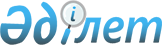 О снятии ограничительных мероприятий на территории села Широкое Жамбылского сельского округа и признании утратившим силу решение акима Жамбылского сельского округа от 23 февраля 2015 года № 1-16/01 "Об установлении ветеринарного режима с введением ограничительных мероприятий на территории села Широкое Жамбылского сельского округа"Решение акима Жамбылского сельского округа Лебяжинского района Павлодарской области от 16 февраля 2016 года № 1-16/01      В соответствии со статьей 35 Закона Республики Казахстан от 23 января 2001 года "О местном государственном управлении и самоуправлении в Республике Казахстан", подпункта 8) статьи 10-1 Закона Республики Казахстан от 10 июля 2002 года "О ветеринарии" и на основании представления главного государственного ветеринарно-санитарного инспектора Лебяжинского района № 2-18/40 от 15 февраля 2016 года, аким Жамбылского сельского округа РЕШИЛ:

      1. Снять ограничительные мероприятия на территории села Широкое Жамбылского сельского округа в связи с выполнением комплекса ветеринарно-санитарных мероприятий и дезинфекции по ликвидации лейкоза животных.

      2. Признать утратившим силу решение акима Жамбылского сельского округа от 23 февраля 2015 года № 1-16/01 "Об установлении ветеринарного режима с введением ограничительных мероприятий на территории села Широкое Жамбылского сельского округа" (Зарегистрировано в реестре государственной регистрации нормативных правовых актов 27 февраля 2015 года № 4326, опубликовано в районной газете "Вести Акку" 14 марта 2015 года за № 10).

      3. Контроль за выполнением настоящего решения оставляю за собой.


					© 2012. РГП на ПХВ «Институт законодательства и правовой информации Республики Казахстан» Министерства юстиции Республики Казахстан
				
      Аким сельского округа

Н. Айтуганов
